Sample detailsSample detailsSample detailsSample detailsSample detailsSample detailsSample detailsSample detailsSample resultSample resultCorrective actionsCorrective actionsDetection number(choose from the dropdown options)Sample type(choose from the dropdown options)Was the sample taken from infrastructure or a fixture covered by the facility’s WRMP?(choose from the dropdown options)Collection method(e.g. first flush water sample (which means first catch or grab); second flush or flushed water sample (15, 30 sec or 2 mins etc.))Water sample type(choose from the dropdown options)Outlet description(e.g basin tap showerhead, ice machine). NB this is not an exhaustive listLocation where sample was taken(e.g shower 23 Ward 7)Type of care provided to patients or residents at affected locationLegionella pneumophila(enter the number of colony forming units present per millilitre of water (cfu/mL)Legionella non-pneumophila(enter the number of colony forming units present per millilitre of water (cfu/mL)Patient exposure(specify immediate actions taken to manage patient exposure to water contaminated with Legionella)Water supply infrastructure(specify immediate corrective actions taken, or to be taken, with respect to the affected water supply infrastructure and/or the affected fixture to address the presence of Legionella in the water system)Other information considered relevant to these notifications such as, but not limited to, a statement on the frequency of use of the outlet, chlorine residual at outlet if taken at time of the sample collection and at incoming supply. Be sure to relate any comments to the relevant detection number.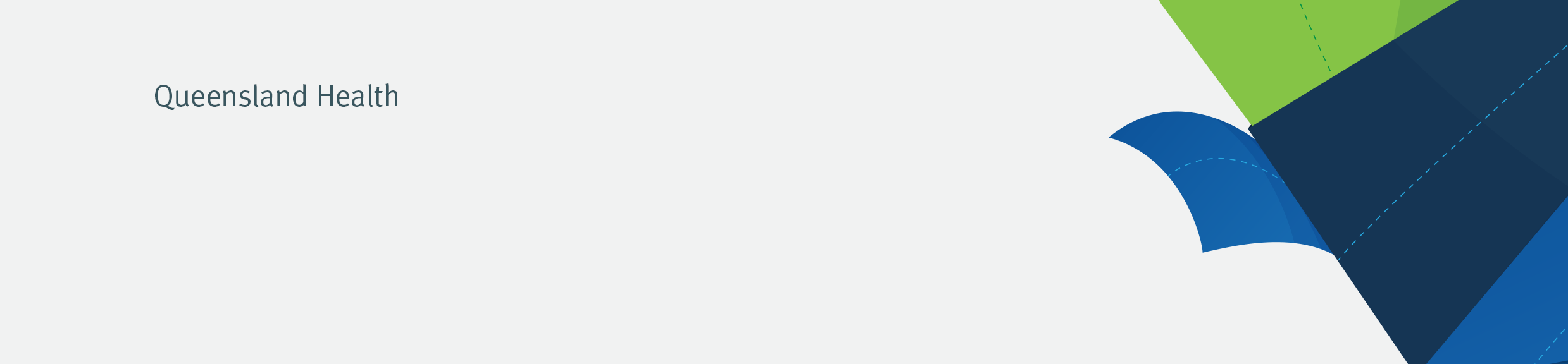 